                                                                                                              УТВЕРЖДАЮ: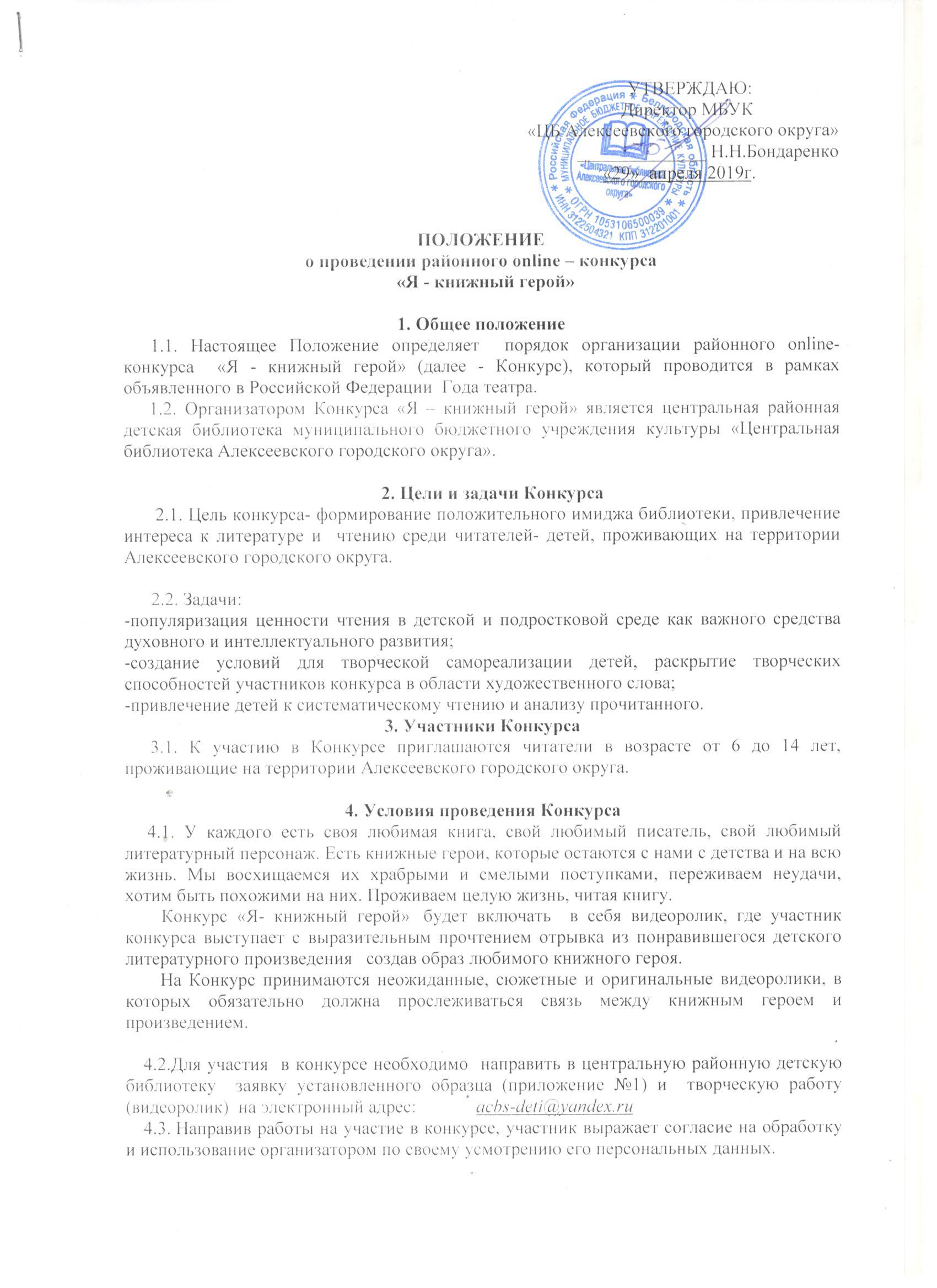                                                                                           Директор МБУК«ЦБ Алексеевского городского округа»                                                                      ______________ Н.Н.Бондаренко                                                                                       «___»  ___________ 2019г.ПОЛОЖЕНИЕо проведении районного  конкурса   «Я – лидер чтения!» 1. Общее положение      1.1. Настоящее Положение определяет  цели, задачи, порядок и условия организации районного конкурса  «Я – лидер чтения!» (далее - Конкурс), который проводится на территории Алексеевского городского округа . 1.2. Организатором Конкурса «Я – лидер чтения!» является центральная районная детская библиотека муниципального бюджетного учреждения культуры «Центральная библиотека Алексеевского городского округа».      1.3. Для организации подготовки и проведения Конкурса создается организационный комитет проведения районного конкурса  «Я – лидер чтения!» (приложение №1).2. Цели и задачи Конкурса       2.1. Цель конкурса:  формирование потребности в регулярном посещении библиотеки и устойчивого интереса к чтению  художественной литературы у подрастающего поколения.      2.2. Задачи Конкурса: повышение статуса книги и библиотеки в обществе, расширение читательского кругозора детей, содействие воспитанию культуры чтения у детей, выявление и поощрение лучших юных читателей. 3. Участники Конкурса 3.1. К участию в Конкурсе приглашаются читатели муниципальных библиотек в возрасте от 9 до 11 лет, проживающие на территории Алексеевского городского округа.4. Сроки и условия  проведения Конкурса     4.1. .Конкурс проводится с 15 мая 2019г. по 17 сентября 2019г., в три этапа:     - первый этап - с 15 мая по 17 июня,  в ходе которого библиотекари на основе  анализа читательских формуляров за прошедший год  выдвигают для участия в Конкурсе наиболее активных читателей  и  не позднее 15 июня 2019г.  предоставляют в Оргкомитет заявку установленного образца (приложение №2) на участие в конкурсе.      -второй этап – с 20.06.2019г. по 30.08.2019г. – подготовка портфолио на участников конкурса, которое  должно   содержать: подробную информацию о кандидате (Ф. И.О., возраст, место учебы, домашний адрес, контактный телефон,  информацию о количестве прочитанных книг и количестве посещений библиотеки, увлечения и читательские предпочтения (любимые темы, жанры литературы), интересные факты из читательской жизни, активное участие в библиотечных мероприятиях, достигнутые успехи и т.д.).        Материал может сопровождаться фото и иллюстративными приложениями. Объем представления не должен превышать 3-х печатных страниц формата А4, межстрочный интервал – 1,5.       Оргкомитет определяет лучших  претендентов для участия в следующем этапе Конкурса: имеющих наибольшее количество посещений библиотек, наибольшее количество прочитанных книг,  являющихся самыми активными участниками мероприятий, конкурсов и акций библиотеки. Учитывается: своевременный возврат взятой в библиотеке литературы, аккуратное обращение с книгой, отсутствие замечаний по обращению с книгами, интерес к расширению кругозора, чтение книг по разным тематикам, регулярность посещения библиотек, соблюдение правил пользования библиотекой. Претенденты, прошедшие отборочный этап, допускаются к участию в следующем этапе Конкурса.       -третий этап – с 01.08.2019г. по 30.08.2019г. – проведение тест-викторины среди участников конкурса на знание произведений детской литературы.  Оргкомитет отправляет участнику Конкурса тест-викторину для заполнения на электронный адрес, указанный в заявке. Тест-викторина с ответами на вопросы  возвращается на электронный адрес центральной районной детской библиотеки acbs-deti@yandex.ru  в срок до 30.08.2019г.4. Подведение итогов Конкурса        4.1. Оргкомитет осуществляет подведение итогов и определение победителей Конкурса через оценку степени начитанности.  Победителями Конкурса  признаются участники, набравшие наибольшее количество баллов, отвечая на вопросы тест-викторины.        4.2. По результатам Конкурса  присуждается три призовых места. Победители будут награждены дипломами и поощрительными призами.	        Награждение победителей  Конкурса состоится  на торжественном открытии районного праздника книги и чтения «Читать сегодня модно! Алексеевка, читай!».         4.3. Участники Конкурса, не занявшие призовые места, получат сертификат участника.         4.4. Информация об итогах Конкурса будет размещена на официальном  сайте  организатора конкурса  http://www.alexcbs.bip31.ru/alexcbs/.        Приложение №1Состав организационного комитетапо проведению районного конкурса «Я – лидер чтения!»1.Максименко Ирина             - заместитель директора по работе с читателями -детьми   Александровна                        МБУК «ЦБ Алексеевского городского округа»,                                                     председатель  организационного комитета;  2.Сапрыкина Наталья              -ведущий методист центральной районной детской библиотеки   Ивановна                                 МБУК «ЦБ Алексеевского городского округа»,                                                     секретарь  организационного комитета                                              Члены оргкомитета:3.Перова Елена                         -библиотекарь центральной районной детской библиотеки   Николаевна                              МБУК «ЦБ Алексеевского городского округа»;4.Нигодина Светлана                -заведующая городской детской модельной библиотекой №3   Валентиновна                           МБУК «ЦБ Алексеевского городского округа»;5.Воробъева Татьяна                 - заведующая городской детской модельной библиотекой №3   Сергеевна                                   МБУК «ЦБ Алексеевского городского округа»;6. Голубовская Надежда            -заведующая Репенской модельной библиотекой   Николаевна                                 МБУК «ЦБ Алексеевского городского округа»;7. Кучеренко Елена                    -заведующая Алейниковской модельной библиотекой   Алексеевна                               МБУК «ЦБ Алексеевского городского округа».Приложение №2ЗАЯВКАна участие в районном конкурсе  «Я- лидер чтения!»Фамилия Имя  участника  конкурса   ______________________________________________________________________Дата рождения _________________________________________________________Читатель  библиотеки (указать какой) ______________________________________Электронный адрес (указывать обязательно!)_______________________________Адрес проживания, контактный телефон____________________________________  _______________________________________________________________________Ф. И.О. законного представителя участника________________________________________________________________________________________________________С положением о Конкурсе  ознакомлен ______________________________________           Заполняя и подписывая настоящую заявку на участие в районном конкурсе    «Я – лидер чтения!», я даю согласие на предоставление персональных данных моего ребенка ___________________________________________ для обработки, включая: сбор, запись, систематизацию, накопление, хранение, уточнение (обновление, изменение), извлечение, использование, распространение  в целях, связанных с проведением настоящего Конкурса,  а также осуществление иных действий с персональными данными, предусмотренных действующим законодательством. «___»___________ 2019 г.                     Подпись законного представителя_______________